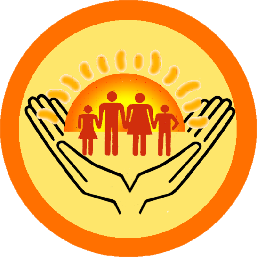 «Личность учителя, его эмоции, мудрость, теплота, внимание, сила убеждений имеют колоссальное значение в интеллектуальном и нравственном становлении ученика»В.В.Путинг. Нижний НовгородДорогие друзья!Время, в которые мы живем, это время многомерных часто непредсказуемых жизненных явлений, судьбоносных поворотов и перемен, осложненных катаклизмами международного масштаба.Для нашей страны оно совпало со временем стратегических государственных свершений. Принят обновленный основной Закон - Конституция РФ, и главные судьбоопределяющие государственные документы: Федеральный закон «О внесении изменений в Федеральный закон «Об образовании в Российской Федерации» по вопросам воспитания обучающихся»;Указ президента Российской Федерации «О национальных целях развития Российской Федерации на период до 2030 года»;Указ президента Российской Федерации «О проведении в Российской Федерации Года педагога и наставника» «Об объявлении в Российской Федерации Десятилетия детства»;Национальный проект «Образование»; Федеральный проект «Патриотическое воспитание»; Обновленный федеральный государственный образовательный стандарт основного общего образования;Рабочая программа воспитания. Главная цель городской научно-практической лаборатории по проблемам воспитания и семьи - объединение усилий государственных, общественных, образовательных организаций и родителей в создании ценностно-смысловой основы психолого-педагогического просвещения и поддержки семьи в воспитании подрастающих поколений. Работа городской научно-практической лаборатории в 2022/2023 учебном году будет сосредоточена на решении следующих задач:Оказание всесторонней научной, методической помощи образовательным организациям в реализации основополагающий государственных документов.Максимальное повышение качества профессиональной подготовки кадров классных руководителей, создание внутришкольной системы всестороннего творческого профессионального развития классных руководителей, обеспечение адресной качественной методической поддержки, внедрение в практику воспитания проектов, конструктивной инновационной деятельности.Усиление роли классных руководителей в формировании ценностей гражданского становления и патриотического воспитания.Совершенствование системы управления развитием научно-методического обеспечения деятельности классных руководителей на основе единства воспитания и образования, повышения качества разработки и реализации воспитательных систем, проектов, программ воспитания в классных и школьных коллективах.Повышение качества психолого-педагогического обеспечения родительского просвещения, оказания помощи семьям в самообразовании, осмыслении родителями своей приоритетной роли и ответственности за формирование в семье ключевых конструктивных, морально-нравственных принципов здорового образа жизни, позитивного интеллектуального развития через историю своего рода, родного края, Отечества.Совершенствование качества научно-методического обеспечения деятельности городского родительского университета педагогических знаний, всемерная поддержка развития отцовского движения «Нижегородские отцы» и масштабного движения «Подвиг матери, хранительницы нравственного очага семьи» (Материнская слава), укрепление социального партнерства и межведомственного взаимодействия в сфере развития семейного воспитания и родительского просвещения на основе отбора лучших практик педагогов, родителей, психологов, социальных педагогов и реализации методик, формирующих ценности семейного воспитания.Оказание методической помощи в повышении качества воспитательной работы старших воспитателей в дошкольных учреждениях, усилении их влияния на формирование базовых ценностных нравственных ориентиров в молодых семьях на основе развития системы родительского просвещения в дошкольных учреждениях.Повышение качества профессиональной подготовки и проведения городского смотра методического обеспечения деятельности классных руководителей в образовательных организациях города Нижнего Новгорода, обеспечение качества профессиональной подготовки и проведения 23-го городского фестиваля профессионального мастерства классных руководителей «Классный руководитель будущего».Совершенствование информационного банка исследований в области воспитания и родительского просвещения, внедрения практику работы базового, дошкольного и дополнительного образования лучших инновационных воспитательных практик, цифровых технологий, обеспечить отбор, системность и качество выпуска научно методических сборников и информационно-методических вестников.Циклограмма городской научно-практической лаборатории по проблемам воспитания и семьи им.Н.Н.БеликНаучно-методическое обеспечениеМероприятия проектной линии «В интересах ребенка»ПОЛОЖЕНИЕо городской акции «Материнская слава»Цель: Повышение престижности материнства, укрепление семьи и гармонизация отношений между поколениями в целях воспитания и развития будущих граждан Отечества.Задачи:Усиление работы педагогических коллективов, родительских комитетов образовательных учреждений по созданию системы психолого-педагогической поддержки семьи на основе внедрения в практику работы инновационных технологий и методик, лучшего практического опыта.Совершенствование работы педагогических коллективов по формированию у учащихся осознанного ответственного отношения к будущему материнству и отцовству.Накопление и пропаганда лучшего опыта по формированию образа матери – хранительницы нравственного очага семьи и счастья своих детей. 3. Организаторы:Департамент образования администрации г.Н.НовгородаМБУ ДО «Дворец детского (юношеского) творчества имени В.П.Чкалова»Городская научно-практическая лаборатория по проблемам воспитания и семьиГородской Совет родителей, городской Совет отцов4. УчастникиВ конкурсе принимают участие педагогические, родительские коллективы, многодетные семьи, учащиеся образовательных учреждений всех видов и типов.5. Сроки проведения акцииАкция проводится с сентября 2022 года по декабрь 2022 года и состоит из трёх блоков:Собрания, праздники, «круглые столы», конференции, посвященные Всероссийскому Дню матери – до 25 ноября 2022 года.Единое родительское собрание «Любовь к Родине начинается с Матери» – с 1 по 30 ноября 2022 года (во всех районах, образовательных учреждениях, классах).Городской интерактивный конкурс детских творческих работ «Материнская слава»- сентябрь 2022 года – 15 ноября 2022 года.Итоги акции подводятся в декабре 2022 года.6. Организация и содержание акции6.1. В рамках 1 блока акции в образовательных учреждениях города проводятся конкурсы, материнские гостиные и конференции, фестивали, творческие встречи и т.п., на которых выявляются кандидатуры лучших матерей и бабушек для представления к награждению Почетными грамотами департамента образования администрации города Нижнего Новгорода. По итогам акции выявляются кандидатуры матерей (не более 3 кандидатур от района) и бабушек (не более 2 кандидатур от района) в любой из номинаций:«Значительный вклад в общественную деятельность в направлении воспитания»«Сохранение и укрепление традиций семейного воспитания, межпоколенных связей»«Значительный вклад и результаты в воспитании, развитии одаренности, общественной деятельности своих детей»В городской оргкомитет акции до 25 ноября 2022 года предоставляются характеристики-представления на участниц городской акции (на бланке органов, осуществляющих управление в сфере образования администраций районов города), которые должны содержать Ф.И.О. лучших матерей (полностью), образовательные учреждения, которые выдвинули кандидатуры для награждения. В содержании представлений необходимо отразить:общественную значимость заслуг матерей и бабушек в воспитании детей и внуков, сохранении и умножении семьи, укреплении межпоколенных связей, сплоченности и единства;роль матери в воспитании ценностно-смысловых, нравственных навыков детей в семье и школе, педагогические находки, семейные межпоколенные связи;роль матерей и бабушек в воспитании у детей будущего ответственного родительства на основе семейных межпоколенных связей.По итогам районного этапа акции в городской оргкомитет направляется информация об итогах проведения районной акции (приложение 1).6.2. В рамках акции проводится Городской интерактивный конкурс детских творческих работ «Материнская слава» в номинациях: «Иллюстрированное литературное произведение», «Видеоролик». Участие в конкурсе – прямым вхождением. Для участия в конкурсе необходимо разместить работу на сайте конкурса (ссылка размещена на сайте Дворца (http://www.ddt-chkalov.ru/), с обязательным оформлением электронной заявки.Работы для участия в конкурсе принимаются и размещаются для экспонирования строго в указанные сроки. Организаторы оставляют за собой право не допускать к экспонированию работы по морально-нравственным критериям.Работы, присланные позднее 15 ноября 2022 года, рассматриваться не будут. Во время экспонирования работ будет проводиться голосование посетителей сайта за понравившиеся работы для определения специальных призов. Победителей и призеров будет определять жюри конкурса.В районах (независимо от городского конкурса) могут быть проведены районные конкурсы, сроки и форма проведения которых определяется соответствующими положениями на усмотрение районных оргкомитетов. Для участия в городском конкурсе работы участников районных конкурсов должны быть размещены на сайте городского конкурса районными оргкомитетами в сроки, номинациях и в форме, предусмотренной настоящим положением.Организаторы оставляют за собой право на некоммерческое использование конкурсных работ. 7. Требования, предъявляемые к творческим работам7.1 «Иллюстрированное литературное произведение»: на конкурс принимаются стихи, сочинения, эссе, раскрывающие тему конкурса. Объем работ не должен превышать 3-х печатных страниц (14 шрифт, Times New Roman, 1,5 междустрочный интервал). Титульный лист должен содержать следующую информацию: наименование образовательного учреждения, фамилия и имя автора, класс, ФИО (полностью) руководителя, тему и название творческой работы. К работе отдельным jpeg файлом прилагается оцифрованный рисунок (рисунки – не более трех), иллюстрирующий содержание конкурсной работы, в любой живописной или графической технике (масло, гуашь, пастель, акварель, цветные мелки, карандаши и т.д.). Разрешение графических файлов должно быть приближено к 2000х2000 пикс., размер – не более 800 кБ. Рисунок должен иметь название.7.2 «Видеоролик»: принимаются видеоролики, выполненные в формате AVI, длительностью не более 3 минут. Ролик может содержать текст, изображения, звук. На первом кадре автор указывает: фамилию и имя автора, класс, наименования образовательного учреждения и фамилию, имя и отчество руководителя. Ролик должен отражать содержание конкурса, соответствовать его целям и задачам.Требования к видеоролику: Минимальное разрешение видеоролика – 480x360 для 4:3, 480x272 для 16:9. Использование при монтаже и съёмке видеоролика специальных программ и инструментов – на усмотрение участника. В ролике могут использоваться фотографии, авторские оцифрованные рисунки. На конкурс не принимаются ролики рекламного характера и оскорбляющие достоинство и чувства других людей, не укладывающиеся в тематику конкурса.Авторы выкладывают свои работы на видеохостинге Youtube, активную ссылку размещают в специальном окне при оформлении электронной заявки.7.3 Содержание творческих работ участников конкурса должно отвечать следующим условиям:соответствие текста поставленной цели и задачам акции;всестороннее раскрытие великого образа Матери - хранительницы очага семьи, подвижнице в труде (педагогическом, медицинском, конструкторском, военном деле и т.д.), социально-общественной активности матерей;отражение особой одаренности, подвигов, поступков материнского служения, бескорыстности в отношении к людям, родным, любви к мужу, детям;литературно-эмоциональное изложение текста;отношение автора к ценностям семейного уклада на конкретных примерах матерей, бабушек, родителей, родственников.8. Регламент работы жюри8.1 Состав жюри определяется организаторами Конкурса8.2 Каждая конкурсная работа проверяется и оценивается не менее чем тремя членами жюри.8.3 Итоговая оценка каждой работы формируется путем выведения средней оценки  всех участников Жюри.8.4. Определение победителей Конкурса осуществляется на основании оценивания конкурсных работ членами жюри и в соответствии с рейтинговым списком Конкурса. Рейтинговый список Конкурса формируется отдельно в каждой возрастной категории 9. КритерииОценивание конкурсных работ членами жюри Конкурса осуществляется по следующим критериям:9.1 «Иллюстрированное литературное произведение»:Соответствие содержанию Конкурса (см. п.8.3 настоящего положения);Самостоятельность работы;Точность рифм (для стихотворений);Оригинальность, нестандартность, выразительность в подаче материала;Творческий подход;Чёткость авторской идеи и позиции.грамотностьОбщее читательское восприятие текста литературного произведенияОценка по каждому показателю выставляется по шкале 0-3 балла.9.2 «Видеоролик»:Соответствие содержанию Конкурса (см. п.8.3 настоящего положения);Самостоятельность работы;Оригинальность, нестандартность, выразительность в подаче материала;Творческий подход;Чёткость авторской идеи и позиции.Общее зрительское восприятие видеороликаОценка по каждому показателю выставляется по шкале 0-3 балла.10. Подведение итогов10.1 Победители Всероссийского конкурса детских творческих работ определяются в трех возрастных категориях (1-4, 5-8, 9-11 классы) в каждой номинации и награждаются дипломами. Достоинство диплома определяется в соответствии оценкой жюри: за 1,2,3 места, за участие.10.2 Организаторы вправе ввести подноминации в зависимости от содержания работ участников. 10.3 Специальным призом награждаются первые 10 участников по результатам голосования посетителей сайта за понравившиеся работы. 10.4 Лучшие работы будут изданы в сборнике.10.5 Количество призовых мест определяется относительно количества и качества работ, представленных на Конкурс, но не менее 30%10.6 Списки победителей Конкурса размещаются на сайте Конкурса.ПОЛОЖЕНИЕо 22-й городской акции «Сын. Отец. Отечество»Цель: Утверждение в обществе статуса отца, престижа отцовства в формировании ценностных жизненных принципов и личной ответственности за укрепление семьи и всестороннее воспитание детей. 2. Задачи:Активизация деятельности отцов в управлении развитием воспитания в образовательных учреждениях. Создание и популяризация отцовского движения в каждом ОУ.Популяризация лучшего опыта отцов в создании благополучной, творческой, счастливой семьи и личной ответственности за воспитание детей, патриотов своей Родины, за безопасность их жизни и будущего развития. Создание условий для проявления активной жизненной позиции отцов в совместной деятельности по реализации в образовательных учреждениях национального проекта «Образование».Накопление и пропаганда положительного опыта отцовского воспитания и лучших практик отцовского движения в целях дальнейшего совершенствования развития воспитания в образовании.3. Организаторы:Департамент образования администрации города Нижнего НовгородаМБУ ДО «Дворец детского (юношеского) творчества имени В.П.Чкалова»Городская научно-практическая лаборатория по проблемам воспитания и семьиГородской Совет отцов4. УчастникиВ конкурсе принимают участие педагогические, родительские коллективы и учащиеся образовательных учреждений всех видов и типов, отцы (в порядке выдвижения их кандидатур образовательными, общественными организациями, семьями). 5. Сроки проведения акцииАкция проводится с сентября 2022 года по февраль 2023 года и состоит из блоков:Мероприятия, посвященные Дню отца и Дню защитника Отечества – до 28 февраля 2023 годаГородской интерактивный конкурс детских творческих работ «Сын. Отец. Отечество» - до 28 февраля 2023 года.Городской интерактивный конкурс «Папа года 2023».6. Организация и содержание акции6.1. На 1 этапе акции в образовательных учреждениях города проводятся конкурсы, конференции, фестивали, творческие встречи и т.п., соответствующие целям и задачам городской акции. По итогам районного этапа в городской оргкомитет направляется информация об итогах проведения районной акции (приложение 1).6.2. Городской интерактивный конкурс детских творческих работ «Сын. Отец. Отечество». В рамках акции проводится Городской интерактивный конкурс детских творческих работ «Сын. Отец. Отечество». Участие в конкурсе – прямым вхождением. Для участия в конкурсе необходимо разместить работу на сайте конкурса (ссылка размещена на сайте Дворца (http://www.ddt-chkalov.ru/), с обязательным оформлением электронной заявки. Работы для участия в конкурсе принимаются и размещаются для экспонирования строго в указанные сроки. Организаторы оставляют за собой право не допускать к экспонированию работы по морально-нравственным критериям.Работы, присланные позднее 28 февраля 2023 года, рассматриваться не будут. Победителей и призеров будет определять жюри конкурса. Так же будет определен специальный приз по итогам голосования посетителей сайта за понравившиеся работы.Организаторы оставляют за собой право на некоммерческое использование конкурсных работ. Участники Конкурса соглашаются с безвозмездной публикацией их конкурсных работ или фрагментов конкурсных работ любым способом и на любых носителях по усмотрению организаторов Конкурса с обязательным указанием авторства работ.6.3. «Папа года». По итогам акции в районах и ОО выявляются кандидатуры отцов для участия в городском интерактивном конкурсе «Папа года» в любой из номинаций:ОТЦЫ – ГЕРОИОТЦЫ НА ЗАЩИТЕ ОТЕЧЕСТВАОТЦЫ – ПРОФЕССИОНАЛЫ - НАСТАВНИКИОТЦЫ - ЗА ЗДОРОВЫЙ ОБРАЗ ЖИЗНИОТЦЫ – АКТИВНЫЕ ПОМОЩНИКИ ОБРАЗОВАТЕЛЬНЫХ УЧРЕЖДЕНИЙСОЦИАЛЬНАЯ АКТИВНОСТЬ, ВОЛОНТЕРСТВОМНОГОДЕТНЫЕ ОТЦЫОТЦЫ – ТВОРЦЫКонкурс проводится с сентября 2022 г. по 28 февраля 2023 года прямым вхождением. Все материалы на конкурсанта предоставляются в электронном варианте через заполнение заявки на портале конкурса «Папа года». Ссылки на портал размещаются на сайте ДДТ им.В.П.Чкалова (http://ddt-chkalov.ru).7. Требования, предъявляемые к творческим работам7.1 «Иллюстрированное литературное произведение»: на конкурс принимаются стихи, сочинения, эссе, раскрывающие тему конкурса. Объем работ не должен превышать 3-х печатных страниц (14 шрифт, Times New Roman, 1,5 междустрочный интервал). Титульный лист должен содержать следующую информацию: наименование образовательного учреждения, фамилия и имя автора, класс, ФИО (полностью) руководителя, тему и название творческой работы. К работе отдельным jpeg файлом прилагается оцифрованный рисунок (рисунки – не более трех), иллюстрирующий содержание конкурсной работы, в любой живописной или графической технике (масло, гуашь, пастель, акварель, цветные мелки, карандаши и т.д.). Разрешение графических файлов должно быть приближено к 2000х2000 пикс., размер – не более 800 кБ. Рисунок должен иметь название.7.2 «Видеоролик»: принимаются видеоролики, выполненные в формате AVI, длительностью не более 3 минут. Ролик может содержать текст, изображения, звук. На первом кадре автор указывает: фамилию и имя автора, класс, наименование образовательного учреждения и фамилию, имя и отчество руководителя. Ролик должен отражать содержание конкурса, соответствовать его целям и задачам.Требования к видеоролику: Минимальное разрешение видеоролика – 480x360 для 4:3, 480x272 для 16:9. Использование при монтаже и съёмке видеоролика специальных программ и инструментов – на усмотрение участника. В ролике могут использоваться фотографии, авторские оцифрованные рисунки. На конкурс не принимаются ролики рекламного характера и оскорбляющие достоинство и чувства других людей, не укладывающиеся в тематику конкурса.Авторы выкладывают свои работы на видеохостинге Youtube, активную ссылку размещают в специальном окне при оформлении электронной заявки.7.3 Содержание творческих работ участников конкурса должно отвечать следующим условиям:Творческие работы должны соответствовать целям и задачам, изложенным в данном положении, В творческих работах может идти рассказ:об отцах и дедах на службе Отечествуотличительных чертах личности отца, дедушки, братао трудовых, творческих успехах и общественной деятельности отцов, подвигах и нравственных характеристиках отцово роли отцов в создании и укреплении семейных традиций, сохранении и развитии межпоколенных связей, в создании дружественной нравственно-гуманистической атмосферы в семье8. Регламент работы жюри8.1 Состав жюри определяется организаторами Конкурса8.2 Каждая конкурсная работа проверяется и оценивается не менее чем тремя членами жюри.8.3 Итоговая оценка каждой работы формируется путем выведения средней оценки  всех участников Жюри.8.4. Определение победителей Конкурса осуществляется на основании оценивания конкурсных работ членами жюри и в соответствии с рейтинговым списком Конкурса. Рейтинговый список Конкурса формируется отдельно в каждой возрастной категории 9. КритерииОценивание конкурсных работ членами жюри Конкурса осуществляется по следующим критериям:9.1 «Иллюстрированное литературное произведение»:Соответствие содержанию Конкурса (см. п.8.3 настоящего положения);Самостоятельность работы;Точность рифм (для стихотворений);Оригинальность, нестандартность, выразительность в подаче материала;Творческий подход;Чёткость авторской идеи и позиции.грамотностьОбщее читательское восприятие текста литературного произведенияОценка по каждому показателю выставляется по шкале 0-3 балла.9.2 «Видеоролик»:Соответствие содержанию Конкурса (см. п.8.3 настоящего положения);Самостоятельность работы;Оригинальность, нестандартность, выразительность в подаче материала;Творческий подход;Чёткость авторской идеи и позиции.Общее зрительское восприятие видеороликаОценка по каждому показателю выставляется по шкале 0-3 балла.10. Подведение итогов11.1 Победители Городского конкурса детских творческих работ определяются в трех возрастных категориях (1-4, 5-8, 9-11 классы) в каждой номинации и награждаются дипломами. Достоинство диплома определяется в соответствии оценкой жюри: за 1,2,3 места, за участие.11.2 Организаторы вправе ввести подноминации в зависимости от содержания работ участников. 11.3 Специальным призом награждаются первые 10 участников по результатам голосования посетителей сайта за понравившиеся работы. 11.4 Лучшие работы будут изданы в сборнике.11.5 Количество призовых мест определяется относительно количества и качества работ, представленных на Конкурс, но не менее 30%11.6 Списки победителей Конкурса размещаются на сайте Конкурса.11.7 Победители Конкурса «Папа года» в каждой номинации будут рекомендованы на Всероссийскую Премию «Папа года - 2023» и «Реальный папа» в г. Москве.ПОЛОЖЕНИЕо 13-х городских педагогических чтениях посвященных году педагога и наставника, 200-летию К.Д. Ушинского1. Цель: Объединение усилий школы, семьи, общественности в воспитании высоконравственного, творческого, компетентного гражданина России, принимающего судьбу Отечества как свою личную, осознающего ответственность за настоящее и будущее своей страны, укоренённого в духовных и культурных традициях многонационального народа Российской Федерации.2. Задачи: Повышение качества ценностно-целевой основы системы родительского просвещения в образовательных учреждениях, актуализация возрастающей роли отцовства и материнства, их ответственности за развитие интеллектуально-творческого потенциала, гражданского сознания, морально-нравственных навыков, поведенческой культуры и общественной активности у детей и подростков.Вовлечение родителей в процесс формирования единой, позитивной, познавательно-образовательной и воспитательной среды, позволяющей воспитывать достойное поколение граждан России.Обновление содержания, форм, методик, воспитательных практик на основе национального проекта «Образование».Развитие творческого потенциала и повышение профессиональной компетентности педагогов, классных руководителей, воспитателей, родителей, широкого круга общественности, СМИ, стимулирование их профессиональной и общественной деятельности.Накопление и трансляция лучшего педагогического опыта, инновационного поиска, технологических находок Совершенствование научно-методической работы педагогов.3. Организаторы:Департамент образования администрации города Нижнего НовгородаНижегородский государственный педагогический университет им. Козьмы МининаНижегородский институт развития образованияМБУ ДО «Дворец детского (юношеского) творчества им. В.П. Чкалова»Городская научно – практическая лаборатория по проблемам воспитания и семьи им. Н.Н.БеликГородской Совет родителей, городской Совет отцов4. Участники педагогических чтенийВ педагогических чтениях могут принять участие образовательные организации базового, дошкольного и дополнительного образования:руководители образовательных учреждений и их заместителиклассные руководители, старшие воспитатели и воспитатели дошкольных учрежденийучителя - предметникипедагоги дополнительного образования, методисты, педагоги – организаторыпедагоги – психологи, социальные педагоги, воспитатели, старшие вожатыеродителистуденты и аспираты ВУЗов5.  Сроки проведения педагогических чтенийПедагогические чтения проводятся в 3 этапа:1 этап – сентябрь – ноябрь 2022 – в образовательных учреждениях2 этап – ноябрь-декабрь 2022 – районные педагогические чтения3 этап – январь 2023 – экспертиза работ              февраль 2023 - городские педагогические чтения6. Условия (порядок) проведения педагогических чтений Для проведения 1 и 2 этапов в районах создаются оргкомитеты, разрабатываются собственные положения. Присутствие на районных педагогических чтениях представителя городского оргкомитета (с правом рекомендации работ для участия в городских педагогических чтениях), является обязательным.Для участия в городских педагогических чтениях в срок до 25 декабря 2022 года в городской оргкомитет beliknn@mail.ru предоставляются:Выписка из протокола районных педагогических чтений (приложение), заверенная печатью органа, осуществляющего управление в сфере образования района (скан с печатью и документ Word).Доклады (не более 1 в каждой секции), ставшие победителями (1 место) районных педагогических чтений (в печатном и электронном виде, с краткой аннотацией для оформления бюллетеня педагогических чтений).Аннотации к докладам.Все работы будут проходить научную экспертизу, по результатам которой будут отобраны доклады на городские педагогические чтения. Количество докладов регламентируется количеством работ, их практической и научной ценностью, форматом проведения городского этапа педагогических чтений.Секции городских педагогических чтений: «Семья и школа социальные партнеры в формировании у учащихся базовых национальных ценностей»(Организация родительского просвещения. Включение родительской общественности в управление образовательным и воспитательным процессом в образовательной организации, районе. Организация совместной деятельности детей и родителей.)Растим патриота – гражданина России. «Интеллектуальное, нравственное и трудовое воспитание в семье и школе в системе реализации обновленных ФГОС»Воспитание гармонично развитой и социально ответственной личности на основе духовно-нравственных ценностей народов Российской Федерации, исторических и национально-культурных традиций«Теоретические и практические аспекты научно-исследовательской деятельности учащихся в образовательной организации». (Теоретические основы научно-исследовательской деятельности учащихся. Организационные аспекты научно-исследовательской деятельности учащихся. Эффективные способы взаимодействия учащегося и наставника в научно-исследовательской деятельности. Научно-исследовательская деятельность учащихся как основа профессионального самоопределения)Детские и молодежные общественные объединения. Социальный лифт как инструмент становления гражданственности учащихся. (Самоуправление учащихся. Детское общественное движение. РДШ. Волонтерская деятельность) «Наставничество и профессиональный рост педагога как инструмент повышения качества образования»Требования к оформлению и содержанию представленных работ:Титульный лист работы должен содержать: полное название учреждения, представившего работу; название работы; фамилию, имя, отчество автора работы; должность (полностью); контактный телефон. Размер бумаги стандартного формата А4; размер полей: левое – 3 см, правое – 1,5 см, верхнее – 2 см, нижнее – 2 см; ориентация: книжная; шрифт: Times New Roman, кегель: - 14 пт, междустрочный интервал: 1,5; абзац — 1,25 см; цвет шрифта – черный, форматирование основного текста «по ширине», объем не должен превышать 7 стр.Требования к содержанию доклада:соответствие содержания целям и задачам данного положенияцелесообразность, актуальность, практическая значимость раскрываемой темы, ориентация на требования современной нормативной документации;соответствие содержания воспитания базовым национальным ценностям, воспитательному идеалу и современным воспитательным практикам;личностная и гражданская позиция автора;использование инновационных технологий в достижении качественных результатов воспитания;Конкретные средства, методы и формы деятельности, соответствующие возрастным особенностям детей;Система диагностики и мониторинга. Результативность.Требования к презентации доклада:Целостность, логичность и последовательность изложения материала,актуальность и практическая значимость,Демонстрация культуры речи, культуры общения, владение профессиональной лексикой;Уверенность и аргументированность ответов на вопросы.Четкость выводов, обобщающих докладКачество медиа презентации (эстетичность оформления, соответствие замыслу выступления, лаконичность, оригинальность).Четкое соблюдение временного регламента доклада (10 мин.)К докладам могут быть приложены видео – и аудиоматериалы, схемы, аналитические материалы и пр., подтверждающие продуктивность опыта и внедрение его в практику воспитательной деятельности образовательного учреждения. С целью оказания практической помощи участникам педагогических чтений городской научно - практической лабораторией по проблемам воспитания и семьи им.Н.Н.Белик проводятся консультации.Подведение итоговАвторские работы, допущенные к городским педагогическим чтениям, награждаются дипломами департамента образования администрации города Нижнего Новгорода соответствующих степеней, подарками. Организаторами могут быть учреждены иные награды.Лучшие доклады будут напечатаны в научно - методическом сборнике.П О Л О Ж Е Н И Ео 6-м городском смотре научно-методического обеспечения деятельности классных руководителей в образовательных учреждениях «От профессионализма и творчества – к качеству воспитания»I. Цель:Консолидация усилий образовательных организаций, педагогической науки, научно-практической лаборатории по проблемам воспитания и семьи, методического корпуса центров дополнительного образования в совершенствовании системы профессиональной подготовки, высокой квалификации и гражданской ответственности классных руководителей в свете требований «Стратегии развития воспитания в РФ до 2025 г.», Федерального закона Российской Федерации «О внесении изменений в Федеральный закон «Об образовании в Российской Федерации» по вопросам воспитания обучающихся», обновленных ФГОС 2021, и Указа Президента РФ  №40 от 27 июня 2022 года «О проведении в РФ Года педагога и наставника».2. Задачи:Повышение качества всестороннего профессионально-компетентностного просвещения классных руководителей, их технологической подготовленности к реализации новых функций воспитателя, на основе инновационных методик, лучших воспитательных практик ОУ города Нижнего Новгорода.Создание в образовательных организациях системы программно-методического сопровождения деятельностью классного руководителя, ориентированную на необходимые ключевые ценностно-смысловые компетентности, внедрение в практику работы прорывных инновационных продуктивных технологий и методик, способствующих повышению качества воспитания учащихся;Оказание необходимой информационной и научно-методической поддержки в создании вариативных воспитательных систем на основе сотрудничества с семьей, как важнейшего института имеющего преимущества в воспитании детей;Формирование ответственной личностно-творческой, гражданской позиции классных руководителей, ориентированных на целенаправленную практическую коллективно-творческую деятельность, формирующую гражданскую идентичность, мотивацию к самосовершенствованию в общественно-значимой социальной практике;Накопление, обобщение и пропаганда лучшего опыта воспитательной работы классных руководителей по реализации закона «Об Образовании в РФ», ФГОС, «Стратегии развития воспитания в РФ до 2025 г.» в части повышения качества гражданско-патриотического, интеллектуального, духовно-нравственного воспитания учащихся их самореализации в общественной жизни страны; Создание в каждой образовательной организации методических кабинетов, содержащих лучшие практики воспитательной работы с детьми;Обобщение и трансляция лучшего опыта организации наставничества в школе.3. Сроки и порядок проведения:Смотр проводится в течение 2022-2023 учебного года:1 этап - октябрь 2022г. – ноябрь 2022г. – работа образовательного учреждения по выявлению, обобщению, систематизации накопленного опыта организации работы по методическому обеспечению деятельностью классного руководителя.2 этап – ноябрь 2022г. – 20 декабря 2022г. – районные смотрыДля организации и проведения 2-го этапа в районах создаются оргкомитеты, разрабатываются собственные положения, регламентирующие порядок, условия, содержание смотра. Образовательные учреждения – победители районных смотров становятся участниками финала городского смотра.По результатам районных смотров в городской оргкомитет до 25 декабря 2022 года на почту Лаборатории по проблемам воспитания и семьи им. Н.Н.Белик beliknn@mail.ru представляется:аналитическая справка об итогах проведения районного смотра, содержащая выписку из протокола районного смотра (приложение) представление–характеристика на образовательное учреждение, победителя районного смотра.3 этап – 15 января – 15 февраля 2023г. – городской этап смотр: 1 тур – заочная экспертиза материалов участников смотра до 1 февраля 2023; Для экспертизы в оргкомитет конкурса участники городского этапа (победители районных этапов) представляют материалы подтверждающие наличие системы работы по направлению смотра (см. п.6 данного положения) и раскрывающие идеи и практики, способные повысить эффективность методического сопровождения классного руководителя во всех аспектах его деятельности, должны включать в себя конкретные нормативно-правовые и методические материалы, подтверждающие конкурсные преимущества представленной работы (например, планы и программы; раздаточные материалы; алгоритмы деятельности; схемы, протоколы, диаграммы и т.п., фото- видеоматериалы, сборники и др.)Пакет документов предоставляется в электронном виде, и размещается участниками самостоятельно по ссылке, созданной организаторами для каждого участника индивидуально.2 тур – представление системы работы по направлению смотра.Представление системы работы проводится в форме панорамы лучших моделей и практик методического сопровождения классного руководителя. В защите принимают участие руководители образовательных учреждений – победителей районных смотров, заместители директора по воспитанию, руководитель ШМО классных руководителей, педагоги-наставники, могут принимать участие психолог школы, социальный педагог и классные руководители, социальные партнеры. При неблагоприятной эпидемиологической обстановке мероприятие проводится в онлайн-формате на платформе, предоставленной ДДТ им.В.П.Чкалова. 4. Участники смотраВ городском смотре участвуют образовательные учреждения и информационно-методические центры районов города Нижнего Новгорода.5. Организаторы:Департамент образования администрации города Нижнего НовгородаМБУ ДО «Дворец детского (юношеского) творчества им.В.П.Чкалова»Городская научно-практическая лаборатория по вопросам воспитания и семьи им.Н.Н.Белик.7. Содержание смотра:Нормативно-правовая документация (всех уровней) по проблемам образования и воспитания.Описание системы, модели методического сопровождения классного руководителя в школе.Программа воспитания МОУ, модуль «Классное руководство», Программа работы МОУ по организационно-методическому обеспечению деятельности классных руководителей, Программы обучения классных руководителей в ОУ.Деятельность ШМО классных руководителей (цели, задачи, модель, планы, протоколы, метод.материалы, результативность и т.д.). Система профессионального наставничества (цели, задачи, описание, модель, документация, методматериалы, результативность и т.д.).Деятельность методического центра/кабинета (методический фонд, его соответствие направлениям воспитательной работы, дифференцирование и удобство пользования, наличие видео, аудио, киноматериалов по методике воспитательной работы, наличие оперативных выставочных стендов)Система методического обеспечения деятельности классного руководителя в направлении взаимодействия со специалистами (психолог, соцпедагог, и т.д.).Система методического обеспечения деятельности классного руководителя по работе с семьей.Формы обобщения и распространения результативного опыта, повышения квалификации и педагогических компетенций классных руководителей (Программы обучения  классных руководителей в ОУ, рекомендации, лучший опыт работы классных руководителей; квалификационные курсы (район, город), семинары, «круглые столы», педагогические чтения, школы передового опыта (темы), открытые занятия, проблемные группы, педагогические советы, педагогические конференции, выставки педагогической и методической продукции, самообразование, школьные конкурсы «Классный руководитель года», панорама воспитательных систем, и др.). Отражение методического сопровождения классного руководителя во всех аспектах его деятельности на официальном сайте школы и других ресурсах.8. Подведение итоговИтоги городского смотра будут подведены в феврале 2023 года.По итогам смотра определяется образовательное учреждение - победитель, а также победители в номинациях. Все участники городского финала смотра награждаются дипломами департамента образования и памятными подарками.ПОЛОЖЕНИЕо городском фестивале «Семья года - 2023» Цель: Дальнейшее укрепление социального партнерства семьи и школы в сохранении традиций семейного воспитания, дальнейшем развитии ценностей материнства и отцовства на основе повышения родительской компетентности, эффективности и гуманности детско-родительской творческой деятельности.3. Задачи:Формирование у детей чувства гордости за свою семью на основе гармонизации внутрисемейных межличностных отношений;Повышение роли педагогов, классных руководителей в оказании необходимой профессионально компетентностной помощи родителям: Повышение семейного влияния на формирование у детей нравственных ценностей и гражданского сознания, потребности в творческом развитии, понимания необходимости непрерывного образования.Повышение ответственности родителей за интеллектуальное, духовно-нравственное, гражданское развитие, сохранение здоровья своих детей.Накопление лучшего опыта семейного воспитания, создание банка инновационных идей воспитания в семье.Привлечение внимания СМИ и общественности к проблемам семейного воспитания и широкой пропаганде опыта создания и укрепления семьи.4. Организаторы:Департамент образования администрации города Нижнего НовгородаМБУ ДО «Дворец детского (юношеского) творчества имени В.П.Чкалова»Городская научно-практическая лаборатория по проблемам воспитания и семьи им. Н.Н.БеликГородской Совет отцов, городской Совет родителей5. УчастникиВ фестивале принимают участие семьи, представленные образовательными учреждениями всех видов и типов, в том числе образовательных организаций дошкольного и дополнительного образования.6. Время и место проведенияФестиваль проводится в 3 этапа.1 этап – в образовательных учреждениях – январь – февраль 2023г.2 этап – районные фестивали – март 2023 г.– апрель 2023 года.3 этап - финал городского фестиваля – май 2023 года.7. Условия (порядок) проведенияДля проведения 1 и 2 этапов фестиваля в районах создаются оргкомитеты, разрабатываются собственные положения. Присутствие представителя городского оргкомитета на районном фестивале является обязательным. В городском этапе фестиваля участвуют семьи - победители районных этапов. В проведении семейных фестивалей образовательные учреждения считают приоритетным: ценности материнства и отцовства, семейное творчество и результативность процесса семейного воспитания, формирование гражданского сознания и ответственности семьи за воспитание детей, социальную активность и инициативность семьи, активное участие в совершенствовании учебно-воспитательной деятельности в школе.Для участия в городском этапе необходимо в срок до 15 апреля 2023 года подать в оргкомитет городского фестиваля заявку-представление, в которой должны быть указаны:краткие итоги районного фестиваля (выписка из протокола – приложение1)Анкету участника городского этапа фестиваля (приложение 2)представление, включающее в себя краткие характеристики на каждого члена семьи, профессии (сферы деятельности) родителей, увлечения, семейные традиции.фотографию всех членов семьи в электронном вариантевидеозапись выступления победителя районного фестиваляВ творческом выступлении семьи (время выступления 10 минут) могут быть представлены и раскрыты темы:Мы гордимся своей династией (своей родословной)Семейные и национальные традиций – связующая нить поколенийИстория нашей семьи – история ПобедыНаши семейные ценностиСекреты семейного счастьяГордость нашей семьи - наши детиСемья как носитель культурных ценностейСемья и спортВыступление семьи может сопровождаться демонстрацией семейных реликвий, творческих изделий, представляемых как на сцене, так и на экране (видеоролик, мультимедийная презентация).Форма финала городского фестиваля «Семья года» определяется организаторами после проведения районных фестивалей и в соответствии с эпидемиологическими требованиями.В рамках фестиваля «Семья года» будет проходить конкурс семейных видеороликов «Я горжусь своей семьей». Участие в конкурсе предполагает прямое вхождение. Видеоролики - конкурсные материалы участников должны быть выложены на видео хостинге Youtube. Участники конкурса самостоятельно оформляют электронную заявку с указанием ссылки на работу на сайте ДДТ им.В.П.Чкалова (http://ddt-chkalov.ru) – интернет проект «Мы вместе» - конкурсная страница «Я горжусь своей семьей».Конкурсные материалы по всем номинациям принимаются на городской конкурс до 10 апреля 2023 года. Материалы, представленные позднее указанной даты, не принимают участие в конкурсе. На конкурс предоставляются видеоролики, снятые (созданные) любыми доступными средствами и соответствующие тематике конкурса. Работы могут быть представлены по следующим номинациям:«Наша семейная династия»«Много деток - хорошо»«История нашей семьи»«Ценности и традиции нашей семьи»«Лучшие друзья - родители»«Вместе интересно».Дневник путешественника «Открываем Россию всей семьей»Требования к видеоролику: Формат .aviМинимальное разрешение видеоролика – 480x360 для 4:3, 480x272 для 16:9Максимальная продолжительность видеоролика – не более 3-х минут Участие в видеоролике непосредственно участников – обязательно Участники сами определяют жанр и номинацию В ролике могут использоваться фотографииНа конкурс не принимаются ролики рекламного характера и оскорбляющие достоинство и чувства других людей, не укладывающиеся в тематику конкурса8. Подведение итоговВсе участники городского фестиваля «Семья года» становятся победителями в различных номинациях, определяемых жюри и награждаются дипломами департамента образования администрации города Нижнего Новгорода и ценными подарками.Семья - победитель городского фестиваля становится обладателем звания и кубка «Семья года - 2023».Итоги конкурса видеороликов «Я горжусь своей семьей» подводятся по результатам заочной экспертизы. Дипломы участников будут размещены на сайте ДДт им.В.П.Чкалова. Победители будут награждены на городском празднике «Город детства» 1 июня. П О Л О Ж Е Н И Ео 23 городском фестивале профессионального мастерства классных руководителей «Классный руководитель года - 2023» 1. Цель:Способствовать усилению государственно-общественной значимости роли классных руководителей  в развитии образования в системе реализации Указа президента Российской Федерации от 21.01.2020 г «О национальных целях развития Российской Федерации на период до 2030 года», Федерального закона Российской Федерации «О внесении изменений в Федеральный закон «Об образовании в Российской Федерации» по вопросам воспитания обучающихся», обновленных ФГОС 2021, и Указа Президента РФ  №40 от 27 июня 2022 года «О проведении в РФ Года педагога и наставника».2. ЗадачиПовышение роли классных руководителей в выработке единых подходов к обновлению качества и эффективности воспитания детей на основе формирования у младших школьников высокого уровня духовно-нравственного развития, основанного на базовых национальных ценностях и практической готовности им следовать. Формирование у классных руководителей высокой профессионально-компетентностной ответственности за включенность каждого ребенка в процесс всестороннего успешного развития, социализацию, безопасность жизни и поддержку нуждающихся в помощи.Повышение роли классных руководителей в создании воспитательных систем на основе ФГОС, продуктивных технологий, развитие индивидуальных траекторий и смысловых нравственных установок учащихся, ценности знаний, этики, поведенческой культуры и разновариативной творческой деятельности.Выявление и поддержка талантливых классных руководителей.Выявление и распространение эффективного, передового, инновационного педагогического опыта Организаторы.Департамент образования администрации города Нижнего НовгородаМБУ ДО «Дворец детского (юношеского) творчества им. В.П.Чкалова»Городская научно-практическая лаборатория по проблемам воспитания и семьи им.Н.Н.БеликУчастники.В конкурсе принимают участие классные руководители 1-4 классов образовательных организаций города Нижнего Новгорода.Сроки проведения фестиваля.Конкурс проводится в три этапа:1 этап – до 30 декабря 2022 года – в образовательных учреждениях;2 этап – до 1 марта 2023 года – районные фестивали классных руководителей;3 этап – городской фестиваль:март 2023 года – конкурсные туры;апрель 2023 года – подведение итогов городского фестиваля.Содержание и порядок проведения фестиваля.Для проведения первого и второго этапов в образовательных учреждениях и районах создаются оргкомитеты, разрабатываются собственные положения. Районные оргкомитеты самостоятельно определяют форму, сроки и порядок проведения районных фестивалей. Присутствие на районном фестивале представителя городского оргкомитета является обязательным. Проведение фестиваля на всех этапах предполагает:экспертизу конкурсных материаловпанораму воспитательных идеймастер-классы (классный час с учащимися) участников, демонстрирующие суть реализации продуктивных воспитательных идей, технологий, практик.Участниками городского фестиваля становятся классные руководители – победители районных фестивалей.Для участия в городском этапе в оргкомитет фестиваля в срок до 1 марта 2023 года предоставляются следующие документы и материалы (в электронном на почту beliknn@mail.ru и печатном виде):Информация о проведении районного этапа фестиваля (приложение 1);Характеристика-представление на победителя районного этапа фестиваля и анкета участника городского фестиваля (приложение 2);Обобщение опыта работы классного руководителя;Эссе «Классный руководитель – наставник взросления» (не более 3-х печатных страниц без титульного листа, титульный лист считается отдельно. Оформление: шрифт - Times New Roman, 14 кегль, междустрочный интервал – 1,15, поля: верхнее, нижнее – 2 см., левое – 3 см., правое – 1,5 см).Портфолио участника (только в печатном виде). Городской фестиваль проводится в 3 тура:1 тур – заочный - Экспертиза конкурсных материалов (обобщения опыта работы, портфолио и эссе классных руководителей) – до 15 марта 2023года2 тур – Панорама воспитательных идей - до 25 марта 2023года3 тур – мастер-класс – проведение классного часа 40-45 мин (видеозапись) – до 10 апреля 2023 г. Обобщение опыта работы классного руководителя:Описание педагогического опыта должно подтверждать целостность воспитательного процесса в классе через создание воспитательной системы класса (системы воспитания), может продемонстрировать индивидуальный стиль профессиональной деятельности классного руководителя, показать результативность воспитательной работы, содержание воспитательного процесса, методы, формы, средства педагогической деятельности как инновационных, так и на основе традиций педагогической науки.Примерная структура обобщения педагогического опыта классного руководителя:Пояснительная записка к обобщению опыта;Профессиональные характеристики классного руководителя (стаж, образование, непрерывное образование) Характеристика классаВоспитательный потенциал учреждения (показать взаимосвязь воспитательной работы классного руководителя с рабочей программой воспитания учреждения)Основные идеи, ключевые понятия и принципы построения и реализации воспитательной системы класса (системы воспитания): Цель, задачи воспитательной и организационно-педагогической деятельности классного руководителяСистемообразующая деятельность и направления воспитательной работы (структурированное описание системы воспитания, включающее в себя конкретные методы, методики, формы и т.д.)Организация социального партнерства, направленного на повышение эффективности воспитательного процесса; Перспективное планирование воспитательной работы за 3 годаМониторинг по различным аспектам воспитательной работы и ее результативность Перспективы развития воспитательной системы класса (системы воспитания)Приложения: аналитические справки, методическое обеспечение воспитательного процесса (разработки мероприятий, классных часов, диагностики, опросники, и др.) Критерии оценки обобщения опыта:Соответствие содержания системы воспитания, современным обновленным воспитательным практикам, основанным на единстве воспитания и образования, базовым национальным ценностям.Единство целеполагания и системообразующей деятельности.Педагогическая целесообразность. Цель воспитания конкретна, обоснована, реалистична, диагностируема. Направления: обоснованы, имеют воспитательную значимость, носят системный характер, отражают стремление к обновлению деятельности и гражданскую позицию автора.Актуальность, результативность, использование инновационных технологий в деятельности классных руководителей.Обеспечение средств, методов и форм деятельности, соответствующих возрастным особенностям детей, направленных на формирование интеллектуального, физического развития, ценностных ориентаций учащихся.Создание необходимых условий (среды) по формированию и развитию социального партнерства с семьёй. Система информационно-методического обеспечения.Система диагностики и мониторинга в рамках воспитательной системы. Отслеживание системы результативности и корректирования на этой основе воспитательной практики.Панорама воспитательных идей:Презентация актуального педагогического опыта, направленного на демонстрацию возможностей взаимодействия классного руководителя с обучающимися класса, родителями, педагогами, социальными партнерами класса (детско-взрослым сообществом) по воспитанию у учащихся класса базовых национальных ценностей в контексте основных воспитательных идей. Критерии оценки:актуальность воспитательных идей (ведущие ориентиры, планируемые личностные результаты);условия и технология реализации воспитательных идей в детско-взрослом сообществе;результативность воспитательных идей в практике работы классных руководителей;рефлексия профессиональной позиции классного руководителя по данному опыту и возможностей его диссеминации в практику.Коммуникативные навыки и компетентность участника, способность раскрыть замысел, сущность воспитательных идей;Уровень презентации. Мастер-класс:Это классный час «Разговоры о важном», демонстрирующий способность представить на практике пример уникального диалога детей и взрослых в обсуждении важных проблем, фундаментальных ценностей. В мастер-классе могут принять участие дети, родители, учителя.Важны находки в творческом представлении содержания, способствующие глубине понимания инновационных подходов в воспитании. Следует продумать дизайн оформления и точно определить форму проведения и количество взрослых участников мастер-класса.Критерии оценки мастер-класса: Актуальность и воспитательная ценность проведенного классного часа;Методическая и психолого-педагогическая грамотность при проведении классного часа;Творческий и адекватный подход к решению воспитательных задач;Результативность и эффективность решения воспитательных задач;Коммуникативная и речевая культура, личностная ориентированность.Присутствие членов оргкомитета на классном часе обязательно. Дата и время проведения мастер-класса согласовывается с оргкомитетом.Эссе «Классный руководитель – наставник взросления»В эссе излагается размышление и личная позиция классного руководителя о формировании у младших школьников высокого уровня духовно-нравственного развития, основанного на базовых национальных ценностях и практической готовности им следовать. Критерии оценивания эссе:обоснование актуальности, ценностная направленность;творческая линия, аргументированность позиции;оригинальность изложения, языковая грамотность.Содержание портфолио классного руководителя.1. Общие сведения о классном руководителефамилия, имя, отчество;образование (что и когда окончил);стаж работы в должности классного руководителя;квалификационная категория;личное педагогическое кредо классного руководителя.2. Совершенствование и развитие профессионального мастерства Знание и реализация на практике законодательных документов (см.п.1 Цель)используемые педагогические методики, программы и технологии воспитания;повышение квалификации (курсы, семинары, мастерские и т.д.)банк педагогических находок (разработки мероприятий, классных часов, форм, методов и приёмов воспитательной деятельности, направленной на развитие индивидуальности детей);участие в профессиональных и творческих педагогических конкурсах, выступления на семинарах, заседаниях методического объединения, педагогических советах;деятельность по самообразованию;публикации из опыта работы;документация, подтверждающая результативность воспитательной деятельности;другие документы (по желанию классного руководителя).3. Личные и коллективные достижения С целью оказания практической помощи участникам конкурса, городской научно-практической лабораторией по проблемам воспитания и семьи разработаны рекомендации, проводятся консультации.7. Подведение итогов.Итоги городского фестиваля подводятся на итоговом мероприятии в апреле 2023 года.Все участники финала становятся Лауреатами фестиваля и награждаются дипломами департамента образования администрации города Нижнего Новгорода и памятными подарками. Победитель фестиваля определяется по сумме баллов за экспертизу всех конкурсных туров и материалов и награждается дипломом департамента образования администрации города Нижнего Новгорода, переходящим символом, подарком и становится обладателем звания «Классный руководитель года».Отдельно награждаются победители в каждом туре.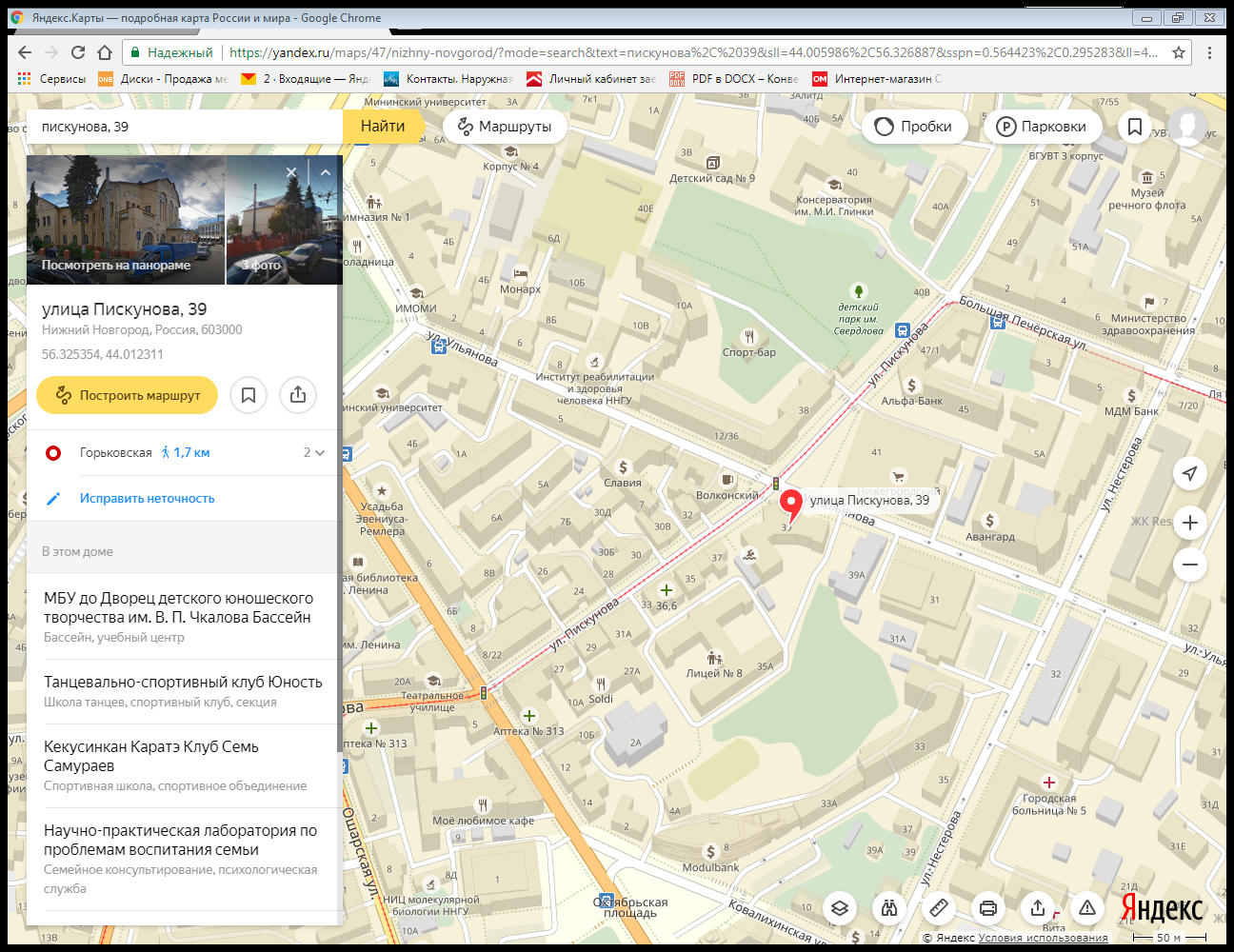 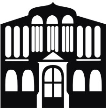 Муниципальное бюджетное учреждение дополнительного образования «Дворец детского (юношеского) творчества им. В.П.Чкалова»(МБУ ДО «ДДТ им. В.П.Чкалова»)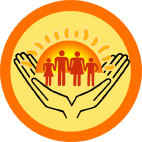 Городская научно-практическая лаборатория по проблемам воспитания и семьи им.Н.Н.БеликАвторы - составители: Семушева Т.Г., Елагина Г.А.603005, г. Нижний Новгород, ул. Пискунова, д. 39тел. (831) 436-45-23, 436-60-02официальный сайт: http://ddt-chkalov.rue-mail: ddt.chkalov@gmail.com сентябрьоктябрьноябрьдекабрьянварьфевральмартапрельмайГородское методическое объединение ответственных за семейное воспитаниеГородское методическое объединение руководителей районных методических объединений классных руководителейСеминар для заместителей директоров по воспитательной работе школ г.Н.НовгородаСеминар для педагогов-психологов и социальных педагогов школ г.Н.НовгородаСеминар для руководителей методических объединений учителей 1-4 классов школ г.Н.НовгородаСеминар для руководителей методических объединений классных руководителей 5-11 классов школ г.Н.НовгородаСеминар для старших воспитателей дошкольных образовательных учреждений г.Н.НовгородаГородской педагогический факультет председателей Советов родителей школ г.Н.НовгородаГородской педагогический факультет «Особых государственных семей»Городской педагогический факультет «Городская школа отцов»Городской педагогический факультет председателей Советов родителей ДОУ г.Н.НовгородасентябрьоктябрьноябрьноябрьдекабрьянварьфевральмартапрельмайГородская акция «Материнская слава»Городская акция «Сын. Отец. Отечество».Подведение итоговГородской конкурс «Папа года»Подведение итоговПедагогические чтенияВ ОУВ ОУВ ОУРайонный этапРайонный этапЭкспертиза работГородские пед.чтенияГородской фестиваль «Классный руководитель года» 1-4 кл.В ОУВ ОУВ ОУВ ОУВ ОУРайонный этапРайонный этапГородской этапГородской этапГородской фестиваль «Семья года»В ОУВ ОУРайонный этапРайонный этапГородской этапСмотр научно-методического обеспечения деятельности кл. руководителей в ОУ В ОУВ ОУВ ОУРайонный этап1 тур. Экспертиза работ2 тур – представление системы работы